    MUNICÍPIO DE RODEIO    Secretaria Municipal de Educação,EDITAL SEMED N.º 09/2023PROCESSO DE QUALIFICAÇÃO – DIRETOR DE ESCOLAO PREFEITO DE RODEIO E A SECRETÁRIA MUNICIPAL DE EDUCAÇÃO,no uso de suas atribuições legais e regulamentares, tornam público o Edital de abertura do Processo de Qualificação para o exercício das Funções Gratificadas de Diretor de Escola das Instituições de Ensino mantidas pela Rede Pública Municipal de Ensino de Rodeio - Edital Nº 09/2023 que se regerá pelo Decreto n.º 5927, de 12 de setembro de 2022, e pelas normas estabelecidas neste Edital e faz saber que se acham abertas as inscrições no período de 16 de novembro de 2023 a 30 de novembro de 2023.CRONOGRAMADISPOSIÇÕES GERAISO Processo de Qualificação para o exercício do cargo de Diretor de Escola das Instituições de Ensino mantidas pela Rede Pública Municipal observará os princípios de autonomia, cidadania, dignidade da pessoa humana, gestão democrática do ensino público, pluralismo político, igualdade perante a lei, valorização dos profissionais da educação, promoção da integração instituição de ensino/comunidade, legalidade, impessoalidade, moralidade, publicidade, eficiência e melhoria da qualidade social da educação básica pública, conforme previsto no Decreto n.º 5927, de 12 de setembro de 2022.As Instituições de Ensino da Educação Básica de que trata este Edital compreendem a Escola de Ensino Fundamental da Rede Pública Municipal de Ensino de Rodeio, conforme ANEXO II.O Processo de Qualificação - Diretor de Escola será realizado por critérios técnicos de avaliação, configurando a gestão democrática, envolvendo os conceitos de mérito e desempenho mediante as seguintes etapas:Inscrição do candidato, conforme o item 3 deste edital;Entrega e Homologação do Plano de Gestão Escolar, conforme item 5  deste	edital;Avaliação do Plano de Gestão pela Banca Examinadora, conforme; item 6 deste edital;A avaliação do plano de gestão será feita em forma qualificatória. Sendo classificado os proponentes que obtiverem o percentual de 80% de aprovação dos planos de gestão. Em caso de mais candidatos será classificado para apresentar os planos para seleção de comunidade escolar, os 2 candidatos com a avaliação mais alta (1º e 2º lugar)Seleção do Plano de Gestão Escolar pela Comunidade Escolar, conforme item 6 deste edital;Prova de Títulos, em caso de empate na Nota Final do Plano de Gestão Escolar, conforme o item 8 deste edital.A coordenação geral deste Processo de Qualificação - Diretor de Escola será de responsabilidade da Comissão Municipal de Gestão Escolar, composta por membros representantes da Secretaria Municipal de Educação (SEMED), conforme o Decreto nº 12655 de 07 de outubro de 2022.Qualquer cidadão poderá impugnar fundamentadamente este Edital, no período compreendido entre os dias 11 de novembro de 2023 ao dia 13 de novembro de 2023 das 8h às 11h e 13h30min às 16h.A impugnação poderá ser feita por meio de requerimento devidamente preenchido e entregue para a Comissão Municipal de Gestão Escolar na sede da Secretaria Municipal de Educação, Rua Barão do Rio Branco, 1069 – Centro – Rodeio/SC – Processo de Qualificação - Diretor de Escola - Edital N.º 002/2023A Comissão Municipal de Gestão Escolar analisará todas as impugnações até o dia 14 de novembro de 2023. As respostas aos recursos serão publicadas no endereço eletrônico http://www.rodeio.sc.gov.br, sítio oficial da Prefeitura Municipal de Rodeio –  Processo de Qualificação - Diretor de Escola - Edital N.º 002/2023DAS INSCRIÇÕESO cargo comissionado de Diretor de Escola, passará a ser de caráter técnico e somente será provido por pessoa, que estiver cursando ou seja detentor de especialização em nível de Pós-Graduação Lato Sensu em Gestão Escolar, com carga horária de no mínimo 360 horas, em Instituição de Ensino Superior reconhecida pelo MEC ou detentor de graduação em Pedagogia ou áreas a fins em Instituição de Ensino Superior reconhecida pelo MEC, e ainda que:Encontrem-se investidos e desempenhando as funções, em caráter permanente ou temporário, perante a rede pública municipal de ensino de Rodeio, desde o início das atividades letivas do ano de abertura da seleção; eCumulativamente, preencham os requisitos estabelecidos neste Edital.A especialização de que trata o caput deverá ter início anterior ao lançamento deste edital e prazo de conclusão até no máximo de 1 (um) ano contado do início da gestão.O proponente deverá, no ato da inscrição, apresentar documento que comprove estar cursando pós-graduação em gestão escolar com a respectiva grade do curso e prazo para sua conclusão.A não apresentação dos documentos, bem como a não conclusãoda especialização nos prazos especificados, acarretará a perda da função.A inscrição poderá ser efetuada no período compreendido entre o dia 16 de novembro de 2023 ao dia 30 de novembro de 2023, das 8h às 11h e 13h30min às 16h.O candidato deverá conhecer os termos deste Edital e certificar-se de que preenche todos os requisitos exigidos para a função antes de efetuar a inscrição.A participação no Processo de Qualificação - Diretor de Escola iniciar-se-á pela inscrição do candidato e implica no conhecimento e na tácita aceitação das normas e condições estabelecidas neste Edital e das decisões que possam ser tomadas pela Comissão Municipal de Gestão Escolar.Poderá inscrever-se no processo de qualificação o servidor público municipal, integrante do quadro de pessoal do Magistério Público Municipal, ou que tenha vínculo contratual de trabalho com o Município de Rodeio ativo na data da inscrição:	Para se inscrever no Processo de Qualificação – Diretor de Escola, o candidato deverá, durante o prazo de inscrição:Por meio de requerimento de inscrição, devidamente preenchido e entregue para a Comissão Municipal de Gestão Escolar na sede da Secretaria Municipal de Educação, Rua Barão do Rio Branco, 1069 – Centro – Rodeio/SC – Processo de Qualificação - Diretor de Escola - Edital N.º 002/2023 Requerimento anexo I deste;Entregar juntamente com o requerimento de inscrição os documentos abaixo citados:Pré-requisito para Inscrição:Ficha Funcional, emitida pelo setor de Recursos Humanos da Prefeitura Municipal de Rodeio, Rua Barão do Rio Branco, 1069 – Centro – Rodeio/SCCertificado de conclusão de curso em nível de pós-Graduação Lato Sensu em Gestão Escolar, com carga horária de, no mínimo, 360 horas, em Instituição de Ensino Superior reconhecida pelo MEC, ou declaração da instituição na qual está cursando, ou Certificado de conclusão de curso em nível de graduação em Pedagogia, ou em Licenciatura Plena em área da educação. Em Instituição de Ensino Superior reconhecida pelo MEC;Títulos, referente à Prova de Títulos, como critério de desempate no processo de votação do Plano de Gestão Escolar, conforme termos e condições previstas no item 8 deste Edital.Declaração de estar cursando pós-graduação Lato Sensu em Gestão Escolar e que irá concluir a mesma em prazo máximo de 1 anoAs cópias dos documentos deverão estar autenticadas, com certificação digital ou por funcionário representante da comissão com fé pública.Na hipótese de alteração de nome, com nome diferente da inscrição no Certificado, o candidato deverá anexar documento comprobatório dessa alteração (certidão de casamento, averbação de divórcio). Caso contrário, documentos com nome diferente da inscrição não serão considerados.O Requerimento de Inscrição e os documentos deverão ser protocolados em envelope tipo ofício, identificado e lacrado, constando na parte externa da face frontal os seguintes dados:Não será admitido, sob qualquer pretexto, pedido de inscrição provisória, condicional ou extemporânea, assim como inscrição por via postal, fax ou correio eletrônico ou outro meio que não o estabelecido neste Edital.A inscrição do candidato implicará conhecimento e irrestrita aceitação das normas e condições estabelecidas neste Edital, em relação às quais não poderá alegar desconhecimento.No ato da inscrição o candidato deverá fazer a juntada dos documentos comprobatórios, conforme especificado no item 3.5 alínea “b”, sendo de sua exclusiva responsabilidade a veracidade dos documentos, sob as penas da lei.A declaração falsa dos dados ou documentos constantes no “Requerimento de Inscrição”, que comprometam a lisura do processo, determinará o cancelamento da inscrição e anulação de todos os atos dela decorrentes, em qualquer época, sem prejuízo das sanções civis e penais cabíveis, observados os princípios do contraditório e da ampla defesa.A Comissão Municipal de Gestão Escolar se reserva ao direito de realizar diligência, para verificação da validade dos documentos apresentados, ou, ainda, solicitar ao candidato a apresentação de documentação complementar.Não haverá, em hipótese alguma, outra data, horário ou forma para a entrega dos documentos comprobatórios ou títulos.Não serão aceitos documentos comprobatórios ou títulos enviados por e-mail, correspondência ou afins.Não serão considerados os documentos ilegíveis, com rasuras ou emendas, nem os que não atendam às especificações contidas neste Edital.Os títulos acadêmicos devem estar devidamente registrados pela instituição formadora em curso reconhecido pelo MEC.Os documentos em língua estrangeira somente serão considerados quando traduzidos para a Língua Portuguesa por tradutor juramentado e revalidados por Instituição brasileira.O correto preenchimento do formulário de inscrição e entrega de documentos solicitados será de total responsabilidade do candidato.A qualquer tempo, comprovada a falsidade de qualquer documento apresentado, acarretará a eliminação do candidato do certame, sem prejuízo das demais sanções civis e penais cabíveis.Não será homologada a inscrição do candidato que:Esteja respondendo a processo ou cumprindo penalidade disciplinar até a data deinício das inscrições no Processo de Qualificação - Diretor de Escola;Não comprove estar cursando ou concluída especialização em nível de Pós- Graduação Lato Sensu em Gestão Escolar, com carga horária de, no mínimo, 360 horas, em Instituição de Ensino Superior reconhecida pelo MEC, ou Certificado de conclusão de curso em nível de graduação em Pedagogia em Instituição de Ensino Superior reconhecida pelo MEC, conforme condições previstas no item 3.5, alínea “b” do Edital.É de inteira responsabilidade do candidato acompanhar a divulgação e publicação de todos os atos, editais e comunicados referente a este processo de escolha, através do sítio oficial do Município: www.rodeio.sc.gov.brDA HOMOLOGAÇÃO DAS INSCRIÇÕESA relação dos candidatos que tiverem a inscrição deferida será divulgada a partir do dia 04 de dezembro de 2023, no endereço eletrônico http://www.rodeio.sc.gov.br, sítio oficial da Prefeitura Municipal de Rodeio – Processo de Qualificação – Diretor de Escola – Edital N.º 09/2023O candidato que tiver qualquer discordância em relação ao resultado do indeferimento   da inscrição poderá interpor recurso no período compreendido entre dia 06 de dezembro de 2023 ao dia 08 de dezembro de 2023, das 8h às 11h e das13h30min às 16h.Para recorrer, o candidato deverá realizar por meio de requerimento de interposição de recurso entregue para a Comissão Municipal de Gestão Escolar, na sede da Secretaria Municipal de Educação, Rua Barão do Rio Branco, 1069 – Centro – Rodeio/SC – Processo de Qualificação – Diretor de Escola – Edital N.º 09/2023A Comissão Municipal de Gestão Escolar analisará todos os recursos regulares até o dia 11 de dezembro de 2023. As respostas aos recursos serão publicadas no endereço eletrônico http://www.rodeio.sc.gov.br, sítio oficial da Prefeitura Municipal de Rodeio – Processo de Qualificação – Diretor de Escola – Edital N.º 09/2023.Somente serão apreciados os recursos expressos em termos convenientes e que apontarem as circunstâncias que os justifiquem. Recurso inconsistente ou intempestivo será preliminarmente indeferido.A decisão final será soberana e definitiva, não existindo, dessa forma, recurso contra resultado de recurso.A homologação das inscrições será divulgada até o dia 11 de dezembro de 2023, no endereço eletrônico http://www.rodeio.sc.gov.br, sítio oficial da Prefeitura Municipal de Rodeio – Processo de Qualificação – Diretor de Escola – Edital N.º 09/2023DA ESCOLHA DA INSTITUIÇÃO, ENTREGA E HOMOLOGAÇÃO DO PLANO DE GESTÃOOs candidatos deverão optar somente por uma das Instituições de Ensino disponíveis no Anexo II deste Edital, para a qual deverão basear a elaboração do Plano de Gestão Escolar, conforme prazo e condições previstas no item 5.3 deste Edital.A relação dos candidatos homologados para entrega do Plano de Gestão Escolar será divulgada em ordem alfabética no dia 11 dezembro de 2023, no endereço eletrônico http://www.rodeio.sc.gov.br, sítio oficial da Prefeitura Municipal de Rodeio Processo de Qualificação – Diretor de Escola – Edital N.º 002/2023Os candidatos a Diretor de Escola deverão entregar o Plano de Gestão Escolar, na sede da Secretaria Municipal de Educação de Rodeio, situada na rua Barão do Rio Branco, 1069 – Centro – Rodeio, no período do dia 12 de dezembro de 2023 à 18 de dezembro de 2023, das 8h às 11h e das 13h30min às 16h.O Plano de Gestão Escolar deverá conter:A escolha da Instituição de Ensino;As ações e propostas para as dimensões (financeira, administrativa, pedagógica e democrática) e os respectivos aspectos da Instituição de Ensino, elaborado segundo modelo previsto no Anexo IV deste Edital;No máximo 50 páginas, conforme as regras da ABNT.É de responsabilidade exclusiva dos candidatos buscar os dados públicos referentes à Instituição de Ensino para subsidiar a elaboração do seu Plano de Gestão Escolar, bem como apresentar o Plano de Gestão Escolar nos termos deste Edital. O documento deve ser impresso, com suas páginas no tamanho A4.Não serão considerados os documentos ilegíveis, com rasuras ou emendas, nem os que não atendam às especificações contidas neste Edital, ou enviados por e-mail, correspondência ou afins.Não haverá, em hipótese alguma, outra data, horário ou forma para a entrega do Plano  de Gestão Escolar.Após a entrega do Plano de Gestão Escolar, ele não poderá sofrer alterações, no entanto, a Comissão Municipal de Gestão Escolar de acompanhamento do processo de qualificação para o exercício da função de Diretor de Escola poderá sugerir adequações e ajustes após a posse dos candidatos.Não será homologado o Plano de Gestão Escolar em desacordo com a legislação vigente, que não cumpra as alíneas previstas no item 5.3.1.Não serão consideradas as páginas que extrapolarem o limite previsto no item 5.3.1.3 deste Edital.Será considerado desistente e eliminado do Processo de Qualificação – Diretor de Escola o candidato que não entregar o Plano de Gestão Escolar nos termos deste Edital.O resultado preliminar do Plano de Gestão Escolar será divulgado no dia 20 de dezembro de 2023, no endereço eletrônico http://www.rodeio.sc.gov.br, sítio oficial da Prefeitura                Municipal de Rodeio – Processo de Qualificação – Diretor de Escola – Edital N.º 09/2023O candidato que tiver qualquer discordância em relação à homologação do Plano de Gestão Escolar poderá interpor recurso no período do dia 21 de dezembro de 2023,à  10 janeiro de 2024 das 8h à 11h e das 13h30min às 16h.Para recorrer, o candidato deverá realizar por meio de requerimento de interposição de recurso entregue para a Comissão Municipal de Gestão Escolar, na sede da Secretaria Municipal de Educação, Rua Barão do Rio Branco, 1069 – Centro – Rodeio/SC – Processo de Qualificação – Diretor de Escola – Edital N.º 09/2023A Comissão Municipal de Gestão Escolar julgará os recursos até o dia 15 de janeiro de 2024. O resultado dos recursos estará disponível no endereço eletrônico http://www.rodeio.sc.gov.br, sítio oficial da Prefeitura Municipal de Rodeio –     Processo de Qualificação – Diretor de Escola – Edital N.º 09/2023Somente serão apreciados os recursos expressos em termos convenientes e que apontarem as circunstâncias que os justifiquem. Recurso inconsistente ou intempestivo será preliminarmente indeferido.A decisão final será soberana e definitiva, não existindo, dessa forma, recurso contra resultado de recurso.A homologação e publicação dos Planos de Gestão Escolar será feita no dia 22 de janeiro de 2024 no endereço eletrônico http://www.rodeio.sc.gov.br, sítio oficial da Prefeitura Municipal de Rodeio – Processo de Qualificação –Diretor de Escola– Edital N.º 002/2023Após a publicação dos Planos de Gestão Escolar, no dia  01 de fevereiro de 2024, será convocada pela Comissão    Municipal de Gestão Escolar uma Sessão Pública para a Comunidade Escolar e Banca Examinadora com a finalidade de apresentação formal dos Planos de Gestão Escolar e votação, conforme item 6.DA APRESENTAÇÃO, DA AVALIAÇÃO PELA BANCA EXAMINADORA E DA VOTAÇÃO DO PLANO DE GESTÃO ESCOLAR PELA COMUNIDADE ESCOLARAs avaliações e seleção dos Planos de Gestão Escolar das Instituições de Ensino da Rede Pública Municipal de Rodeio ocorrerão conforme o item 1 deste edital.A   Banca   Examinadora será composta por representantes dos seguintes segmentos:Um Membro da Comissão Municipal de Gestão Escolar;Um representante do Conselho Municipal de Educação;Um representante do Conselho de Acompanhamento e Controle Social do Fundeb (Fundo de Manutenção e Desenvolvimento da Educação Básica);Um representante do Conselho Escolar da respectiva Unidade escolar;Um Membro externo a rede Convidado pela Comissão Escolar com notório saber em educação	Cada segmento deverá nomear dois titulares e dois suplentes em caso do não comparecimento do titular nomeado.Deverá o(a) candidato(a) apresentar-se com 30 (trinta) minutos de antecedência no dia,horário e local designado, conforme publicado no site oficial do município.Será considerado desistente e eliminado do Processo de Qualificação – Diretor de Escola o candidato que não comparecer na Sessão Pública de apresentação formal do Plano de Gestão Escolar nos termos deste Edital.O município poderá a seu critério contratar/convidar Banca Avaliadora composta por consultores contratados da área da educação, mediados pelo Presidente da Comissão Municipal de Gestão Escolar, os quais emitirão parecer analítico descritivo, apontando melhorias e sugerindo mudanças, quando necessárias.A apresentação expositiva sobre o plano de gestão escolar, terá duração máxima de30 (trinta) minutos, sendo 20 (vinte) minutos de exposição e 10 (dez) minutos para                          questionamentos, para cada candidato.Serão avaliados pela banca examinadora os seguintes critérios do Plano de Gestão:6.13.1.1Conteúdo 6.13.1.2Viabilidade6.13.1.3Metas e ações da dimensão Pedagógica 6.13.1.4Metas e ações da dimensão Administrativa 6.13.1.5Metas e ações da dimensão Democrática 6.13.1.6Metas e ações da dimensão Financeira 6.13.1.7Segurança e domínio na defesa 6.13.1.8Exposição coerente6.13.1.9 Os membros da Banca Examinadora atribuirão aos (às) candidatos (as) pontuação individual que variará entre 0 (zero) e 10 (dez) pontos, observando os critérios apresentados acima.A nota referente no item 6.15.1.7 terá peso de 60% na média final do candidato.As votações dos Planos de Gestão Escolar das Instituições de Ensino da Rede Pública Municipal de Rodeio, ocorrerão após a defesa na banca. Por aclamação em Sessão Pública onde serão realizadas as apresentações dos Planos de Gestão para a comunidade escolar, conforme cronograma deste Edital.O Processo de Apresentação do Plano de Gestão Escolar à Comunidade Escolar ocorrerá em cada Unidade Escolar, e será feito pelos candidatos classificados após a avaliação da banca examinadora em etapa anterior conforme descrição abaixoEtapa 1 de apresentação de todos os proponentes para banca examinadora Etapa 2 Apresentação dos planos de gestão para a comunidade escolar dos 2               melhores proponentes (candidatos)Etapa 3 Aclamação conforme descrito no 6.19 deste editalOnde houver mais de um Proponente serão utilizados indicadores visuais (cartões contendo a identificação numérica com o nome do Proponente e cores diferentes), onde após a apresentação de todos os proponentes classificados.A Comissão solicitará aos presentes para que externem a aclamação, levantando o cartão indicador correspondente ao Plano de Gestão do proponente por eles escolhidos e depositando o mesmo em urna.Poderão participar do processo de aclamação os alunos regularmente matriculadosno 9º ano do ensino fundamentas nas unidades que ofertem essa etapa de ensino.A Comissão Municipal de Gestão Escolar, auxiliada pela Associação de Pais e Professores, será responsável por:Organizar o evento de apresentação dos Planos de Gestão e votação;Preencher e entregar a Ata, conforme Anexo V do edital;Não será permitido qualquer tipo de campanha eleitoral ou congêneres anteriores ou durante o Processo de Qualificação – Diretor de Escola, sendo tal conduta causa suficiente para o indeferimento de inscrição ou a exclusão do servidor faltoso, em deliberação da Comissão Municipal de Gestão Escolar.O resultado parcial das votações será publicado no dia 02 de fevereiro de 2024, no endereço eletrônico http://www.rodeio.sc.gov.br, sítio oficial da Prefeitura Municipal de Rodeio– Processo de Qualificação – Diretor de Escola – Edital N.º 09/2023O candidato que tiver qualquer discordância em relação ao resultado parcial da votação poderá interpor recurso no período compreendido entre o dia 05 de fevereiro de 2024  ao dia 06 de fevereiro de 2024, das 8h às 11h e das 13h30min às 16h.Para recorrer, o candidato deverá realizar por meio de requerimento de interposição de recurso, entregue para a Comissão Municipal de Gestão Escolar na sede da Secretaria Municipal de Educação, Rua Barão do Rio Branco, 1069 – Centro – Rodeio/SC – Processo de Qualificação – Diretor de Escola – Edital N.º 09/2023A Comissão Municipal de Gestão Escolar analisará todos os recursos regulares até o dia 07 de fevereiro de 2024. As respostas aos recursos serão publicadas no endereço eletrônico http://www.rodeio.sc.gov.br, sítio oficial da Prefeitura Municipal de Rodeio – Processo de Qualificação - Diretor de Escola Edital N.º 09/2023A listagem com o resultado final será publicada até o dia 08 de fevereiro de 2024, por meio do endereço eletrônico http://www.rodeio.sc.gov.br, sítio oficial da Prefeitura Municipal de Rodeio – Processo de Qualificação - Diretor de Escola Edital N.º 09/2023DOS CRITÉRIOS DE DESEMPATEOcorrendo empate na votação dos candidatos, aplicar-se-á para desempate:Maior número de pontos na Prova de Títulos;Maior tempo de serviço público em funções na rede municipal de educação.Os casos que forem omissos serão avaliados pela Comissão Municipal de Gestão Escolar.DA PROVA DE TÍTULOSO candidato deverá entregar o título e, eventualmente, o documento comprobatório do item 7.1, para a Comissão Municipal de Gestão Escolar na sede da Secretaria Municipal de Educação, Rua Barão do Rio Branco, 1069 – Centro – Rodeio/SC – Processo de Qualificação – Diretor de Escola – Edital N.º 09/2023no ato da sua inscrição, conforme item 3.5.A Prova de Títulos será utilizada como critério de desempate no processo de votação do Plano de Gestão Escolar, sendo pontuados os seguintes títulos:Na hipótese de alteração de nome, nome diferente da inscrição no Diploma e/ou Certificado, o candidato deverá anexar documento comprobatório desta alteração (certidão de casamento, averbação de divórcio). Caso contrário, documentos com nome diferente da inscrição não serão considerados.Nos casos em que o diploma não evidenciar se tratar de curso na área da educação e não constar a grade curricular, o candidato deverá entregar, o histórico do curso ou a declaração da instituição contendo a grade curricular.A Pós-Graduação Lato Sensu concluída em Gestão Escolar, exigida para requisito no cargo, não será passível de pontuação.A Comissão Municipal de Gestão Escolar se reserva ao direito de realizar diligência, para verificação da validade do documento apresentado, ou ainda solicitar ao candidato a apresentação de documentação complementar.Não haverá, em hipótese alguma, outra data, horário ou forma para a entrega dos documentos comprobatórios ou títulos.Não serão aceitos documentos comprobatórios ou títulos enviados por e-mail, correspondência ou afinsA qualquer tempo, comprovada a falsidade de qualquer documento apresentado, isso acarretará a eliminação do candidato do certame, sem prejuízo das demais sanções civis e penais cabíveis.Não serão considerados os documentos ilegíveis, com rasuras ou emendas, nem os que não atendam às especificações contidas neste Edital.Cada título será computado uma única vez, limitado a 01 (um) documento por faixa de titulação.É de exclusiva responsabilidade do candidato a apresentação e comprovação dos títulos.Somente serão reconhecidos os títulos pertinentes à área de atuação de educação.Os títulos acadêmicos devem estar devidamente registrados pela instituição formadora em curso reconhecido pelo MEC.Os documentos em língua estrangeira somente serão considerados quando traduzidos para a Língua Portuguesa por tradutor juramentado e revalidados por Instituição brasileira.DO RESULTADO FINALNo dia  08 de fevereiro de 2024, será homologado o resultado final do Processo de Qualificação – Diretor de Escola, contendo o número da classificação, de acordo com a pontuação final obtida pela avaliação da Banca Examinadora, participação democrática da comunidade escolar e critérios de desempate, o número da inscrição e o nome do candidato por Instituição de Ensino, no endereço eletrônico http://www.rodeio.sc.gov.br, sítio oficial da Prefeitura Municipal de Rodeio– Processo de Qualificação – Diretor de Escola – Edital N.º 09/2023Será investido pelo Chefe do Poder Executivo, o Diretor de Escola para a Unidade de Ensino Pública Municipal em questão,  o candidato com maior pontuação adquirida no Processo de  Qualificação.DA POSSE A posse ocorrerá no dia 09 de fevereiro de 2024, em local e horário a ser     informado pela Secretaria Municipal de Educação. As demais informações serão encaminhadas pela Comissão Municipal de Gestão Escolar para os e-mails informados na inscrição do candidato no Processo de Qualificação– Diretor de Escola. Dúvidas	referentes	à	posse	deverão	ser	sanadas	por	meio	do	e-mail educacao@rodeio.sc.gov.br.DOCUMENTAÇÃO:Para a investidura no cargo, o candidato aprovado deverá, obrigatoriamente, preencher os requisitos a seguir:Ter nacionalidade brasileira ou equivalente;Ter idade mínima de 18 (dezoito) anos;Ter aptidão física e mental, demonstrada por atestado médico e dos demais documentos de que trata este Edital, os quais são de responsabilidade do candidato;Comprovar habilitação mínima exigida pelo Edital;Carteira de Identidade;Cadastro de Pessoa Física – CPF;Título de Eleitor e comprovante de quitação eleitoral;Carteira de Reservista ou equivalente (somente para os candidatos do sexo masculino);Comprovante de escolaridade e da formação exigida para o cargo;Certidão de nascimento e CPF dos filhos menores de 21 anos;Certidão de nascimento e carteirinha de vacinação dos filhos menores de 14 anos;Certidão de casamento ou união estável;01 foto 3x4;PIS/PASEP (frente e verso);Número da conta corrente;Declaração de bens ou cópia da declaração do Imposto de Renda;Declaração de não possuir acúmulo de cargo ou função pública, exceto os previstos em Lei;Cópia da Carteira de Trabalho;Comprovante de endereço;Para o cargo de Agente Comunitário de Saúde comprovante de que reside na Área de Atuação desde a data de publicação deste edital, conforme Lei Federal nº 11.350/2006;Declaração de Grupo de Risco (Anexo);Registro no Conselho de Classe, quando for o caso;Comprovante de Vacinação da Covid-19, comprovando ter recibo as duas doses da vacina ou a dose única.Demais documentos que o município vier a exigir.DA DELEGAÇÃO DE COMPETÊNCIA DO PROCESSO DE QUALIFICAÇÃO –DIRETOR DE ESCOLA10.5  Fica delegada competência à Comissão Municipal de Gestão Escolar para:Elaborar os Editais relativos ao Processo de Qualificação dos Planos de Gestão com critérios de inscrição, Plano de Gestão, avaliação e votação;Definir a composição da Banca Examinadora;Elaborar os critérios do Plano de Gestão;Homologar ou não a inscrição do (a) candidato(a);Cumprir e fazer cumprir a legislação aplicável;Elaborar o Cronograma de Atividades relativas ao processo de qualificação, estabelecendo as datas de inscrição dos planos, os prazos para recurso e a data das sessões públicas de apresentação e votação dos Planos;Estabelecer Normas Complementares a este Regulamento;Homologar o resultado do processo de qualificação;Homologar a nominata dos Planos de Gestão selecionados;Processar e julgar os recursos impetrados por candidatos responsáveispelos Planos concorrentes;Receber e protocolizar os pedidos de inscrição dos candidatos responsáveis pelos Planos, dando recibo;Analisar o preenchimento dos requisitos exigidos no Decreto nº 5927 de 12 de setembro de 2022 e por este Edital pelo Candidato, exceto o Plano de Gestão Escolar e indeferir, no prazo apregoado, a inscrição daqueles que não os preencher;Promover a publicação de seus atos na forma regulamentar;Resolver os Casos Omissos relativos ao Processo de Qualificação dos Gestores;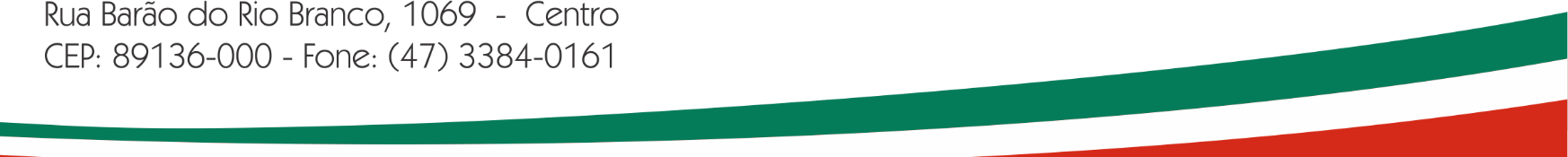 Organizar a documentação referente	ao processo de	apresentação, avaliação e votação dos Planos de Gestão;Coordenar o processo de apresentação, avaliação e votação dos Planos de Gestão.Municipal de Rodeio – Processo de Qualificação – Diretor de Escola – Edital N.º 002/202311	DAS DISPOSIÇÕES FINAISPara o esclarecimento de dúvidas e informações sobre o Processo de Qualificação – Diretor de Escola, o candidato deverá entrar em contato pelo e-mail semedrodeio@yahoo.com.br.O ato de inscrição importa no conhecimento das instruções e na aceitação total das condições do Processo de Qualificação – Diretor de Escola fixadas neste Edital.A inexatidão das afirmativas e/ou irregularidades dos documentos apresentados pelo candidato verificadas a qualquer tempo, em especial por ocasião da sua admissão, acarretarão a nulidade da inscrição e a desclassificação dele do Processo de Qualificação– Diretor de Escola, sem prejuízo de medidas de ordem administrativa, civil e criminal.Os itens deste Edital poderão sofrer eventuais alterações, atualizações ou acréscimos enquanto não consumada a providência ou evento que lhe disser respeito, circunstância que será mencionada em errata, adendo ou aviso a ser publicado no endereço eletrônico http://www.rodeio.sc.gov.br, sítio oficial da Prefeitura.Os casos omissos neste Edital serão resolvidos pela Comissão Municipal de Gestão Escolar.Para dirimir eventuais questões oriundas deste Processo de Qualificação – Diretor de Escola que não possam ser resolvidas pela Comissão Municipal de Gestão Escolar, fica eleito o Foro da Comarca de Ascurra, com a exclusão de qualquer outro, por mais privilegiado que seja.Os casos omissos neste Edital serão resolvidos pela Comissão Municipal de Gestão Escolar.Para dirimir eventuais questões oriundas deste Processo de Qualificação – Diretor de Escola que não possam ser resolvidas pela Comissão Municipal de Gestão Escolar, fica eleito o Foro da Comarca de Ascurra, com a exclusão de qualquer outro, por mais privilegiado que seja.Anexo 01Integram este Edital os seguintes Anexos:Márcia Esser Stolf                                            Secretária Municipal de Educação                    Airton Souza                      Prefeito de RodeioRodeio, 10 de novembro de 2023..Anexo 02REQUERIMENTO DE INSCRIÇÃO PARA O PROCESSO DE QUALIFICAÇÃO – DIRETOR DE ESCOLA – Edital N.º 002/2023              Nome: Completo:____________________________________________________________              Endereço:__________________________________________________________________              Bairro:_____________________________________________________________________              Cidade:____________________________________________________________________              CEP:_______________________________________________________________________               RG:____________________ Orgão expedidor:__________ data de expedição:_________               Telefone:_____________________________ celular:_______________________________               Whatsapp:____________________________ E-mail:_______________________________               Unidade escolar pleitiada:____________________________________________________                                                                                                                        Data:_________________Anexo 03INSTITUIÇÕES DE ENSINOANEXO 04Modelo de Plano de Gestão do Processo de Qualificação – Diretor de Escola – Edital PLANO DE GESTÃO ESCOLARDADOS DA ESCOLAFORMAÇÃO CONTINUADA EM GESTÃO ESCOLAR (proponente)FORMAÇÃO ACADÊMICAFORMAÇÃO ACADÊMICAPLANO DE GESTÃOTÍTULOINTRODUÇÃOOBJETIVO GERALDIAGNÓSTICO DA ESCOLAMETASAÇÕESCONSIDERAÇÕES FINAIS 	REFERÊNCIASObservação: Na descrição do diagnóstico da escola devem constar nas dimensões os seguintes aspectos:Dimensão socioeconômica: Capacidade de atendimentos; público-alvo; aspectos socioeconômico da comunidade escolar e local.Dimensão Política-institucional: Participação e convivência junto a comunidade escolar e local; Envolvimento e mobilização dos profissionais e comunidade escolar junto as redes de proteção social e defesa de direitos; Iniciativa e cooperação com outras entidades, instituições na busca de alinhamento e reciprocidade no processo ensino-aprendizagem; Quais estratégias a Unidade Escolar (Conselho Escolar, APP, Grêmio Estudantil e Comunidade local) tem construído junto aos espaços escolares com vistas a participação, planejamento e tomada de decisões; Quais ações desenvolvidas pela escola garantem o acesso as informações sobre as atividades e intercorrência no ambiente escolar, bem como o direito a democracia; Apontar a forma como o PPP tem sido elaborado, atualizado e validado junto a Unidade Escolar, como possibilidade de garantia da participação de todos os envolvidos durante o processo; Quais estratégias são utilizadas para tornar público a prestação de contas e a definição da utilização dos recursos frente as necessidade da Unidade Escolar; Como as famílias estão sendo informadas a respeito das defasagens e avanços no processo ensino-aprendizagem; Quais ações estão sendo utilizadas com intuito de monitorar a frequência e permanecia dos estudante; Quais as estratégias de escuta estão sendo organizadas frente a organização da gestão escolar.Dimensão Pedagógica: Quais são as fragilidades encontradas no ensino-aprendizagem; A escola conhece os fatores internos e externos à escola que afetam e influenciam a aprendizagem dos estudantes; Quais ações pedagógicas a unidade escolar adota para garantir a qualidade de ensino e de aprendizagem dos educandos em todos os aspectos do seu desenvolvimento; Há estratégias de acompanhamento e avaliação permanente do aprendizado e desenvolvimento integral dos estudantes, descreva como a Comunidade escolar tem feito uso dos indicadores de avaliação para reorganizar as metodologias de ensino aprendizagem; A Unidade Escolar garante o direito à educação com equidade, de que forma; Quais as ações e estratégias utilizadas pela Unidade Escolar, quanto ao atendimento e inclusão dos estudantes com necessidades especiais; Como são organizados os momentos de estudo, hora atividade, conselho de classe e paradas pedagógicas afim de garantir a equidade e qualidade das ações relacionadas ao processo ensino-aprendizagem; Descreva como as diretrizes pedagógicas e a implementação do Currículo estão sendo mobilizadas e desenvolvidas pelo corpo docente e gestão escolar; Quais as ações da Unidade Escolar de conscientização e prevenção de acidentes, bullying, assédio moral e outras condutas que ferem a integridade de profissionais e estudantes.Dimensão Administrativa: Como é coordenado as atividades administrativas; o zelo pelo patrimônio e pelos espaços físicos; a coordenação das equipes de trabalho;Dimensão Financeira: Como acontece a gerencia junto as instâncias construídas, os recursos financeiros.Dimensão Física: Descreva o espaço educativo, bem como as dificuldades nele encontradasFICHA DE AVALIAÇÃO DO CANDIDATO – PLANO DE GESTÃO ESCOLARNome	do	Proponente	a	Diretor(a):Nome da Unidade Escolar 				 Data da Realização da Banca:	/	/	HoraATARodeio,	de  ____________________ de 2023DATASETAPAS 10/11/2023Publicação do Edital11/11/2023Início dos recursos da Impugnação do Edital13/11/2023Término dos recursos da Impugnação do Edital14/11/2023Resultado dos recursos da Impugnação do Edital16/11/2023INÍCIO DAS INSCRIÇÕESInício da entrega dos documentos30/11/2023TÉRMINO DAS INSCRIÇÕESTérmino da entrega dos documentos04/12/2023Divulgação das inscrições deferidas06/12/2023Início do recurso das inscrições08/12/2023Término do recurso das inscrições11/12/2023Respostas aos recursos das inscrições. Homologação dos inscritos12/12/2023INÍCIO DA ENTREGA DO PLANO DE GESTÃO ESCOLAR18/12/2023TÉRMINO DA ENTREGA DO PLANO DE GESTÃO ESCOLAR20/12/2023Resultado da avaliação do Plano de Gestão Escolar Resultado dos títulos para o critério de desempate21/12/2023Início dos recursos do Plano de Gestão Escolar. Início dos recursos dos títulos10/01/2024Término dos recursos do Plano de Gestão Escolar Término dos recursos dos títulos15/01/2024Resposta aos recursos do Plano de Gestão Escolar. Resposta aos recursosdos títulos22/01/2024Homologação do Plano de Gestão EscolarPublicação do Plano de Gestão Escolar – www.rodeio.sc.gov.br01/02/2024Apresentação dos Planos de Gestão Escolar à Comunidade Escolar e divulgação atribuída pela banca examinadora e Votação dos Planos de Gestão EscolarEBM São Francisco02/02/2024Publicação dos resultados parciais das votações05/02/2024Início do recurso dos resultados das votações06/02/2024Término do recurso dos resultados das votações07/02/2024Resposta dos recursos dos resultados das votações08/02/2024RESULTADOSA partir de 09/02/2024POSSETítuloPontosComprovanteTítulo de doutor relacionado com a área de Educação, concluído até a data da apresentação dos títulos.1,00Diploma de conclusão de curso.Título de mestre relacionado com a área de Educaçãopretendida, concluído até a data da apresentação dos títulos.0,75Diploma de conclusão de curso.Pós-graduação em nível de especialização relacionado com a área de Educação pretendida com carga horária mínima de 360 horas (exceto em Gestão Escolar), concluída até a data de apresentação dos títulos.0,50Certificado de conclusão de curso.Anexo IRequerimento de inscriçãoAnexo IIInstituições de EnsinoAnexo IIIModelo Plano de Gestão EscolarAnexo IVFicha de Avaliação da bancaAnexo VAta da votação por aclamaçãoInstituições de EnsinoDiretorESCOLA BÁSICA MUNICIPAL SÃO FRANCISCO01 vagaNome da Escola:Nome da Escola:Nome da Escola:Nome da Escola:Nome da Escola:Nome da Escola:Nome da Escola:Unidade:Regional:Regional:Regional:Regional:Regional:Regional:Regional:Regional:Município:Município:Município:Município:Número:Número:Número:Número:Endereço:Endereço:Endereço:Endereço:CEP:CEP:CEP:CEP:Bairro:Bairro:Bairro:Bairro:Bairro:Bairro:Bairro:Bairro:Telefone:Telefone:Telefone:Telefone:Telefone:Telefone:Telefone:Telefone:Áreas De EnsinoÁreas De EnsinoÁreas De EnsinoÁreas De EnsinoÁreas De EnsinoÁreas De EnsinoÁreas De EnsinoÁreas De EnsinoEducação InfantilEducação InfantilEnsino Fundamental iEnsino Fundamental iEnsino Fundamental IIEnsino Fundamental IIEnsino Fundamental IIEducação EspecialNº TURMASNº TURMASNº TURMASNº TURMASNº TURMASNº TURMASNº TURMASNº TURMASNº DE ALUNOSNº DE ALUNOSNº DE ALUNOSNº DE ALUNOSNº DE ALUNOSNº DE ALUNOSNº DE ALUNOSNº DE ALUNOSEnsino fundamental ( ) Educação Infantil (...)Ensino fundamental ( ) Educação Infantil (...)Ensino fundamental ( ) Educação Infantil (...)Ensino fundamental ( ) Educação Infantil (...)Ensino fundamental ( ) Educação Infantil (...)Ensino fundamental ( ) Educação Infantil (...)Educação InfantilEducação InfantilEducação InfantilEducação InfantilEducação InfantilEducação InfantilTotal de ServidoresTotal de ServidoresTotal de ServidoresTotal de ServidoresTotal de ServidoresTotal de ServidoresTotal de ServidoresTotal de ServidoresProfessores EfetivosProfessor ACTProfessor ACTAdministração EscolaAdministração EscolaAssistente Técnico PedagógicoAssistente Técnico PedagógicoAssistente Técnico PedagógicoCoordenadorMerendeiraMerendeiraAssistente de EducaçãoAssistente de EducaçãoServiços GeraisServiços GeraisServiços GeraisNome	DoCursoCarga HoráriaConclusãoCertificadoNívelCursoOutroInstituiçãoOutraInícioConclusãoNívelCursoOutroInstituiçãoOutraInícioConclusãoIntroduçãoDimensãosocioeconômicaDimensãopedagógicaDimensãoadministrativaDimensãofinanceiraDimensão físicaOutras consideraçõesDimensãoAçãoObjetivos específicosInícioFimPúblico-alvoRecursoResponsáveis	pelaDimensãoAçãoObjetivos específicosInícioFimPúblico-alvoRecursoResponsáveis	pelaDimensãoAçãoObjetivos específicosInícioFimPúblico-alvoRecursoResponsáveis	pelaDimensãoAçãoObjetivos específicosInícioFimPúblico-alvoRecursoResponsáveis	pelaQuesitos do Plano de GestãoAprovado/Reprovad o01APRESENTAÇÃO DO PLANO DE GESTÃO ESCOLAROrganização e correção de linguagem:O conteúdo abordado no Plano de Gestão Escolar contribui para a melhoria da qualidade da educação e do processo de ensino- aprendizagem:A apresentação do PGE tem relação com o documento:O Proponente possui domínio do conteúdo do PGE:O Proponente demonstra ter conhecimento da legislação da Educação Básica:O Proponente possui conhecimento do Sistema Municipal de Ensinoe do PPP da Escola/Unidade Escolar:02DIAGNÓSTICOS DA ESCOLA2.2 O diagnóstico retrata a realidade e contempla todas as dimensões:As dimensões contempladas no PGE são claras e objetivas:Através do diagnóstico é possível constatar o envolvimento da comunidade para que realmente aconteça a gestão democrática:Percebe-se o envolvimento de parcerias para implementar ações que beneficiam a comunidade escolar:03METAS E AÇÕESAs metas têm relação com os apontamentos do diagnóstico:As ações propostas estão alinhadas às metas:As metas e ações promovem uma gestão participativa:As metas e ações são passíveis de execução:As metas e ações apresentadas promovem a aprendizagem dos alunos e contribuem na formação social:3.5. Comprometimento nas ações propostas:04VIABILIDADE4.1 As propostas são executáveis e buscam melhorias para a Unidade e Escolar:05AVALIAÇÃO DO PLANO DE GESTÃO5.1. O Plano de Gestão Escolar será revisado com a participação dacomunidade escolar e considerando o monitoramento contínuo e a avaliação na sua execução:Resultado Final: